Обавештење за родитељеУ четвртак 6.12.2018. године у Свечаној сали школе са почетком у 18:30 часова одржаће се трибина за родитеље ученика 5. разреда. Тема трибине је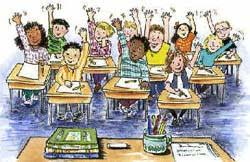 Трибину организује педагошко – психолошка служба школе.Позивамо све заинтересоване родитеље да присуствују трибини.	УПРАВА ШКОЛЕ